NATIONAL GARDEN CLUBS, Inc.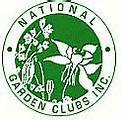 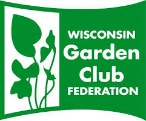 EVENTO DE RENOVACIÓN-TRIPLE PARA ESCUELAS EDUCACIONALORGANIZADO POR LA FEDERACIÓN DE CLUBES JARDINES DE WISCONSINLUNES, MAYO 11, 2020   8:00 a.m. – 4:00 p.m.    JARDÍN BOTÁNICO BOENERLa Federación ofrece este evento educativo como actividad de Pre-Convención,  permitiendo asistir a noventa (90) personas. La fecha límite de inscripción es Abril 1, del 2020.  El coste del evento es de $125 que incluye, transporte, entrada a las instalaciones, tours, presentación de programa y almuerzo. Los Tours son parte del evento, es sugerido zapatos cerrados, capa y paraguas para el caso de lluvia. La inscripción es abierta a todos los asistentes de la Convención.  Requerimientos para obtener acreditación:Asociados que acreditan deben agregar $5 por crédito de renovación solicitado.Consultor Master: Envíe esta solicitud indicando la última fecha de renovación en las Escuelas que solicitara crédito y lleve copia al evento tres meses de anticipación.a. Directora de Eventos Múltiples de COOMAAI: Cristina de Sanchez(clinicos@prodigy.net.mx) +52 844 129 1414b. Directora Nacional NGC Doris Duckworth: dorisduckworth@yahoo.com)Consultores: Envíe copia de su solicitud de crédito e indique la fecha de su último Curso a la Directora de la Escuela en que solicitara crédito. Lleve copia de documentos al evento.Horticultura: Patricia Nasrallah patricia_maron@yahoo.com +528332281717 Paisajismo: Dra. Hilda Gámez  Hilda.gamezgzz@gmail.com   +81 2364 17O5Conservación: Dolores Lobos: lobodolores@hotmail.com +528183563850 NOTESE: Se extienden renovaciones una vez por añoINSCRIPCIÓN AL EVENTOINDIQUE LA ESCUELA QUE SOLICITA SE LE OTORGUE EL CRÉDITO:A.  CONSULTORES MASTERS INDIQUEN EL CRÉDITO EN LAS TRES ESCUELAS:Incluya Lugar y Fecha de su última Renovación en cada una: GS Horticultura:     ES Conservation Ambiental LDS Paisajismo     B. CONSULTOR MASTER EN DOS ESCUELAS. PUEDE RENOVAR LAS DOS ESCUELAS MASTER   O LA ESCUELA QUE SOLO ES CONSULTOR.Incluya Lugar y Fecha de su última Renovación en cada Escuela Master: GS Horticultura:     ES Conservation Ambiental LDS Paisajismo     C. CONSULTORES: Incluya Lugar y Fecha del último curso de Escuela a renovar: GS Horticultura:     ES Conservation Ambiental LDS Paisajismo                                                                       INDIQUENIC Y NOMBRE Email:   País:  Teléfono WhatsApp SELECCIONE SANDWICH DE ALMUERZO: Jamón  Aguacate  Pollo                                                       MÉETODO DE PAGOPago en línea www.gardenclub.orgCon Cheque USA endosado a: WGCF Tri-Council                                                                       Envíe: Gerianne Holzman  7437 Terrace Av. Middleton, WI  53562-315                                  IA2019